应聘报名登记表尊敬的应聘者：欢迎报考岗位，请关注待君网官方微信，时刻关注招聘工作进展，面试名单第一时间掌握到手！方法：打开微信→发现→扫一扫（将扫描框对准左侧二维码）→点击“关注”即可。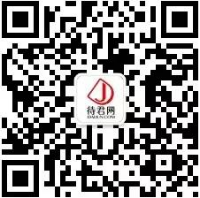 个人资料个人资料个人资料个人资料个人资料个人资料个人资料个人资料个人资料个人资料个人资料个人资料个人资料个人资料个人资料个人资料个人资料个人资料个人资料个人资料个人资料个人资料个人资料个人资料个人资料个人资料个人资料个人资料个人资料个人资料姓名性别性别性别性别性别性别性别性别一寸照片，请在相片背面写上姓名所学专业民族民族民族民族民族民族民族民族一寸照片，请在相片背面写上姓名学历年龄年龄年龄年龄年龄年龄年龄年龄一寸照片，请在相片背面写上姓名联系电话户籍户籍户籍户籍户籍户籍户籍户籍身份证号码紧急联系电话紧急联系电话家庭地址申报地区受教育情况（请从最高学历填起，并请填写到高中）受教育情况（请从最高学历填起，并请填写到高中）受教育情况（请从最高学历填起，并请填写到高中）受教育情况（请从最高学历填起，并请填写到高中）受教育情况（请从最高学历填起，并请填写到高中）受教育情况（请从最高学历填起，并请填写到高中）受教育情况（请从最高学历填起，并请填写到高中）受教育情况（请从最高学历填起，并请填写到高中）受教育情况（请从最高学历填起，并请填写到高中）受教育情况（请从最高学历填起，并请填写到高中）受教育情况（请从最高学历填起，并请填写到高中）受教育情况（请从最高学历填起，并请填写到高中）受教育情况（请从最高学历填起，并请填写到高中）受教育情况（请从最高学历填起，并请填写到高中）受教育情况（请从最高学历填起，并请填写到高中）受教育情况（请从最高学历填起，并请填写到高中）受教育情况（请从最高学历填起，并请填写到高中）受教育情况（请从最高学历填起，并请填写到高中）受教育情况（请从最高学历填起，并请填写到高中）受教育情况（请从最高学历填起，并请填写到高中）受教育情况（请从最高学历填起，并请填写到高中）受教育情况（请从最高学历填起，并请填写到高中）受教育情况（请从最高学历填起，并请填写到高中）受教育情况（请从最高学历填起，并请填写到高中）受教育情况（请从最高学历填起，并请填写到高中）受教育情况（请从最高学历填起，并请填写到高中）受教育情况（请从最高学历填起，并请填写到高中）受教育情况（请从最高学历填起，并请填写到高中）受教育情况（请从最高学历填起，并请填写到高中）受教育情况（请从最高学历填起，并请填写到高中）学院／学校学院／学校学院／学校专业专业专业专业专业专业专业专业专业时间段时间段时间段时间段时间段时间段时间段时间段时间段时间段时间段时间段所获学位所获学位所获学位所获学位培养方式培养方式工作经历、社会活动及在校活动（请从最近的时间填起）工作经历、社会活动及在校活动（请从最近的时间填起）工作经历、社会活动及在校活动（请从最近的时间填起）工作经历、社会活动及在校活动（请从最近的时间填起）工作经历、社会活动及在校活动（请从最近的时间填起）工作经历、社会活动及在校活动（请从最近的时间填起）工作经历、社会活动及在校活动（请从最近的时间填起）工作经历、社会活动及在校活动（请从最近的时间填起）工作经历、社会活动及在校活动（请从最近的时间填起）工作经历、社会活动及在校活动（请从最近的时间填起）工作经历、社会活动及在校活动（请从最近的时间填起）工作经历、社会活动及在校活动（请从最近的时间填起）工作经历、社会活动及在校活动（请从最近的时间填起）工作经历、社会活动及在校活动（请从最近的时间填起）工作经历、社会活动及在校活动（请从最近的时间填起）工作经历、社会活动及在校活动（请从最近的时间填起）工作经历、社会活动及在校活动（请从最近的时间填起）工作经历、社会活动及在校活动（请从最近的时间填起）工作经历、社会活动及在校活动（请从最近的时间填起）工作经历、社会活动及在校活动（请从最近的时间填起）工作经历、社会活动及在校活动（请从最近的时间填起）工作经历、社会活动及在校活动（请从最近的时间填起）工作经历、社会活动及在校活动（请从最近的时间填起）工作经历、社会活动及在校活动（请从最近的时间填起）工作经历、社会活动及在校活动（请从最近的时间填起）工作经历、社会活动及在校活动（请从最近的时间填起）工作经历、社会活动及在校活动（请从最近的时间填起）工作经历、社会活动及在校活动（请从最近的时间填起）工作经历、社会活动及在校活动（请从最近的时间填起）工作经历、社会活动及在校活动（请从最近的时间填起）工作单位名称工作单位名称工作单位名称职位职位职位职位职位职位职位职位职位从何年月至何年月从何年月至何年月从何年月至何年月从何年月至何年月从何年月至何年月从何年月至何年月从何年月至何年月从何年月至何年月从何年月至何年月从何年月至何年月从何年月至何年月从何年月至何年月工作内容工作内容工作内容工作内容工作内容工作内容个人技能及兴趣个人技能及兴趣个人技能及兴趣个人技能及兴趣个人技能及兴趣个人技能及兴趣个人技能及兴趣个人技能及兴趣个人技能及兴趣个人技能及兴趣个人技能及兴趣个人技能及兴趣个人技能及兴趣个人技能及兴趣个人技能及兴趣个人技能及兴趣个人技能及兴趣个人技能及兴趣个人技能及兴趣个人技能及兴趣个人技能及兴趣个人技能及兴趣个人技能及兴趣个人技能及兴趣个人技能及兴趣个人技能及兴趣个人技能及兴趣个人技能及兴趣个人技能及兴趣个人技能及兴趣语言能力（请在合适的选项打“√”）语言能力（请在合适的选项打“√”）语言能力（请在合适的选项打“√”）普通话：□一般□良好□优秀普通话：□一般□良好□优秀普通话：□一般□良好□优秀普通话：□一般□良好□优秀普通话：□一般□良好□优秀普通话：□一般□良好□优秀普通话：□一般□良好□优秀普通话：□一般□良好□优秀普通话：□一般□良好□优秀普通话：□一般□良好□优秀普通话：□一般□良好□优秀普通话：□一般□良好□优秀普通话：□一般□良好□优秀普通话：□一般□良好□优秀普通话：□一般□良好□优秀普通话：□一般□良好□优秀普通话：□一般□良好□优秀普通话：□一般□良好□优秀海南话：□一般□良好□优秀海南话：□一般□良好□优秀海南话：□一般□良好□优秀海南话：□一般□良好□优秀海南话：□一般□良好□优秀海南话：□一般□良好□优秀海南话：□一般□良好□优秀海南话：□一般□良好□优秀海南话：□一般□良好□优秀电脑技能电脑技能电脑技能证书：证书：证书：证书：证书：证书：证书：证书：证书：证书：证书：证书：证书：证书：证书：证书：证书：证书：能力描述：能力描述：能力描述：能力描述：能力描述：能力描述：能力描述：能力描述：能力描述：其它技能及特长其它技能及特长其它技能及特长奖惩情况奖惩情况奖惩情况家庭情况家庭情况家庭情况家庭情况家庭情况家庭情况家庭情况家庭情况家庭情况家庭情况家庭情况家庭情况家庭情况家庭情况家庭情况家庭情况家庭情况家庭情况家庭情况家庭情况家庭情况家庭情况家庭情况家庭情况家庭情况家庭情况家庭情况家庭情况家庭情况家庭情况家庭主要成员及社会关系家庭主要成员及社会关系家庭主要成员及社会关系称谓称谓称谓称谓称谓称谓姓名姓名姓名姓名姓名姓名姓名姓名姓名出生日期出生日期出生日期出生日期出生日期出生日期出生日期出生日期工作单位及职务工作单位及职务工作单位及职务工作单位及职务家庭主要成员及社会关系家庭主要成员及社会关系家庭主要成员及社会关系家庭主要成员及社会关系家庭主要成员及社会关系家庭主要成员及社会关系家庭主要成员及社会关系家庭主要成员及社会关系家庭主要成员及社会关系家庭主要成员及社会关系家庭主要成员及社会关系家庭主要成员及社会关系家庭主要成员及社会关系家庭主要成员及社会关系家庭主要成员及社会关系本人承诺本人承诺本人承诺本人已仔细阅读《派遣至万宁市直属单位工作委员会招聘公告》全部内容，并证实上述所填写的各项资料内容的真实性，承诺无公告中所列明的不得报考的情形，自愿承担因隐瞒事实而带来的一切后果。报名人（签名）：           日    期：              本人已仔细阅读《派遣至万宁市直属单位工作委员会招聘公告》全部内容，并证实上述所填写的各项资料内容的真实性，承诺无公告中所列明的不得报考的情形，自愿承担因隐瞒事实而带来的一切后果。报名人（签名）：           日    期：              本人已仔细阅读《派遣至万宁市直属单位工作委员会招聘公告》全部内容，并证实上述所填写的各项资料内容的真实性，承诺无公告中所列明的不得报考的情形，自愿承担因隐瞒事实而带来的一切后果。报名人（签名）：           日    期：              本人已仔细阅读《派遣至万宁市直属单位工作委员会招聘公告》全部内容，并证实上述所填写的各项资料内容的真实性，承诺无公告中所列明的不得报考的情形，自愿承担因隐瞒事实而带来的一切后果。报名人（签名）：           日    期：              本人已仔细阅读《派遣至万宁市直属单位工作委员会招聘公告》全部内容，并证实上述所填写的各项资料内容的真实性，承诺无公告中所列明的不得报考的情形，自愿承担因隐瞒事实而带来的一切后果。报名人（签名）：           日    期：              本人已仔细阅读《派遣至万宁市直属单位工作委员会招聘公告》全部内容，并证实上述所填写的各项资料内容的真实性，承诺无公告中所列明的不得报考的情形，自愿承担因隐瞒事实而带来的一切后果。报名人（签名）：           日    期：              本人已仔细阅读《派遣至万宁市直属单位工作委员会招聘公告》全部内容，并证实上述所填写的各项资料内容的真实性，承诺无公告中所列明的不得报考的情形，自愿承担因隐瞒事实而带来的一切后果。报名人（签名）：           日    期：              本人已仔细阅读《派遣至万宁市直属单位工作委员会招聘公告》全部内容，并证实上述所填写的各项资料内容的真实性，承诺无公告中所列明的不得报考的情形，自愿承担因隐瞒事实而带来的一切后果。报名人（签名）：           日    期：              本人已仔细阅读《派遣至万宁市直属单位工作委员会招聘公告》全部内容，并证实上述所填写的各项资料内容的真实性，承诺无公告中所列明的不得报考的情形，自愿承担因隐瞒事实而带来的一切后果。报名人（签名）：           日    期：              本人已仔细阅读《派遣至万宁市直属单位工作委员会招聘公告》全部内容，并证实上述所填写的各项资料内容的真实性，承诺无公告中所列明的不得报考的情形，自愿承担因隐瞒事实而带来的一切后果。报名人（签名）：           日    期：              本人已仔细阅读《派遣至万宁市直属单位工作委员会招聘公告》全部内容，并证实上述所填写的各项资料内容的真实性，承诺无公告中所列明的不得报考的情形，自愿承担因隐瞒事实而带来的一切后果。报名人（签名）：           日    期：              本人已仔细阅读《派遣至万宁市直属单位工作委员会招聘公告》全部内容，并证实上述所填写的各项资料内容的真实性，承诺无公告中所列明的不得报考的情形，自愿承担因隐瞒事实而带来的一切后果。报名人（签名）：           日    期：              本人已仔细阅读《派遣至万宁市直属单位工作委员会招聘公告》全部内容，并证实上述所填写的各项资料内容的真实性，承诺无公告中所列明的不得报考的情形，自愿承担因隐瞒事实而带来的一切后果。报名人（签名）：           日    期：              本人已仔细阅读《派遣至万宁市直属单位工作委员会招聘公告》全部内容，并证实上述所填写的各项资料内容的真实性，承诺无公告中所列明的不得报考的情形，自愿承担因隐瞒事实而带来的一切后果。报名人（签名）：           日    期：              本人已仔细阅读《派遣至万宁市直属单位工作委员会招聘公告》全部内容，并证实上述所填写的各项资料内容的真实性，承诺无公告中所列明的不得报考的情形，自愿承担因隐瞒事实而带来的一切后果。报名人（签名）：           日    期：              本人已仔细阅读《派遣至万宁市直属单位工作委员会招聘公告》全部内容，并证实上述所填写的各项资料内容的真实性，承诺无公告中所列明的不得报考的情形，自愿承担因隐瞒事实而带来的一切后果。报名人（签名）：           日    期：              本人已仔细阅读《派遣至万宁市直属单位工作委员会招聘公告》全部内容，并证实上述所填写的各项资料内容的真实性，承诺无公告中所列明的不得报考的情形，自愿承担因隐瞒事实而带来的一切后果。报名人（签名）：           日    期：              本人已仔细阅读《派遣至万宁市直属单位工作委员会招聘公告》全部内容，并证实上述所填写的各项资料内容的真实性，承诺无公告中所列明的不得报考的情形，自愿承担因隐瞒事实而带来的一切后果。报名人（签名）：           日    期：              本人已仔细阅读《派遣至万宁市直属单位工作委员会招聘公告》全部内容，并证实上述所填写的各项资料内容的真实性，承诺无公告中所列明的不得报考的情形，自愿承担因隐瞒事实而带来的一切后果。报名人（签名）：           日    期：              本人已仔细阅读《派遣至万宁市直属单位工作委员会招聘公告》全部内容，并证实上述所填写的各项资料内容的真实性，承诺无公告中所列明的不得报考的情形，自愿承担因隐瞒事实而带来的一切后果。报名人（签名）：           日    期：              本人已仔细阅读《派遣至万宁市直属单位工作委员会招聘公告》全部内容，并证实上述所填写的各项资料内容的真实性，承诺无公告中所列明的不得报考的情形，自愿承担因隐瞒事实而带来的一切后果。报名人（签名）：           日    期：              本人已仔细阅读《派遣至万宁市直属单位工作委员会招聘公告》全部内容，并证实上述所填写的各项资料内容的真实性，承诺无公告中所列明的不得报考的情形，自愿承担因隐瞒事实而带来的一切后果。报名人（签名）：           日    期：              本人已仔细阅读《派遣至万宁市直属单位工作委员会招聘公告》全部内容，并证实上述所填写的各项资料内容的真实性，承诺无公告中所列明的不得报考的情形，自愿承担因隐瞒事实而带来的一切后果。报名人（签名）：           日    期：              本人已仔细阅读《派遣至万宁市直属单位工作委员会招聘公告》全部内容，并证实上述所填写的各项资料内容的真实性，承诺无公告中所列明的不得报考的情形，自愿承担因隐瞒事实而带来的一切后果。报名人（签名）：           日    期：              本人已仔细阅读《派遣至万宁市直属单位工作委员会招聘公告》全部内容，并证实上述所填写的各项资料内容的真实性，承诺无公告中所列明的不得报考的情形，自愿承担因隐瞒事实而带来的一切后果。报名人（签名）：           日    期：              本人已仔细阅读《派遣至万宁市直属单位工作委员会招聘公告》全部内容，并证实上述所填写的各项资料内容的真实性，承诺无公告中所列明的不得报考的情形，自愿承担因隐瞒事实而带来的一切后果。报名人（签名）：           日    期：              本人已仔细阅读《派遣至万宁市直属单位工作委员会招聘公告》全部内容，并证实上述所填写的各项资料内容的真实性，承诺无公告中所列明的不得报考的情形，自愿承担因隐瞒事实而带来的一切后果。报名人（签名）：           日    期：              审核情况审核情况审核情况审核情况审核情况审核情况审核情况审核情况审核情况审核情况审核情况审核情况审核情况审核情况审核情况审核情况审核情况审核情况审核情况审核情况审核情况审核情况审核情况审核情况审核情况审核情况审核情况审核情况审核情况审核情况资格审查意见资格审查意见资格审查意见                      审核人（签名）：日   期 ：                                     审核人（签名）：日   期 ：                                     审核人（签名）：日   期 ：                                     审核人（签名）：日   期 ：                                     审核人（签名）：日   期 ：                                     审核人（签名）：日   期 ：                                     审核人（签名）：日   期 ：                                     审核人（签名）：日   期 ：                                     审核人（签名）：日   期 ：                                     审核人（签名）：日   期 ：                                     审核人（签名）：日   期 ：                                     审核人（签名）：日   期 ：                                     审核人（签名）：日   期 ：                                     审核人（签名）：日   期 ：                                     审核人（签名）：日   期 ：                                     审核人（签名）：日   期 ：                                     审核人（签名）：日   期 ：                                     审核人（签名）：日   期 ：                                     审核人（签名）：日   期 ：                                     审核人（签名）：日   期 ：                                     审核人（签名）：日   期 ：                                     审核人（签名）：日   期 ：                                     审核人（签名）：日   期 ：                                     审核人（签名）：日   期 ：                                     审核人（签名）：日   期 ：                                     审核人（签名）：日   期 ：                                     审核人（签名）：日   期 ：               